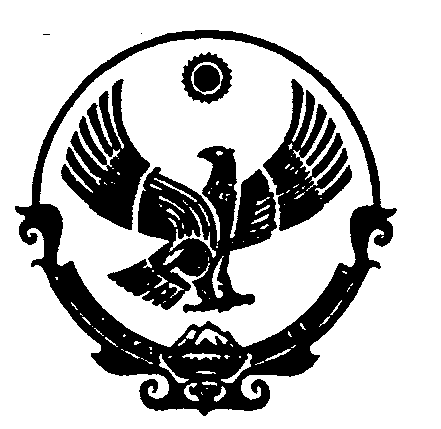 РЕСПУБЛИКА ДАГЕСТАНМУНИЦИПАЛЬНОЕ КАЗЕННОЕ ОБЩЕОБРАЗОВАТЕЛЬНОЕ УЧРЕЖДЕНИЕ «ГАМИЯХСКАЯ СОШ» УПРАВЛЕНИЕ ОБРАЗОВАНИЯ МО НОВОЛАКСКОГО РАЙОНА (НОВОСТРОЙ)________________________________________________________________________368020 РД, Новолакский район с.Гамиях (Новострой). Тел. 8(909)483-55-52gamiyahsosh@mail.ruПРИКАЗот 01.06.2020г                                                                                          №410-А«О выдаче бланков государственного образца об основном и среднем общем образовании, бланков аттестатов и приложений в 2019-2020 году»           На основании Порядка выдачи документов государственного образца об основном общем и среднем полном общем образовании, заполнения и учета соответствующих бланков документов, утвержденного приказом Министерства образования и науки РФ от 14.02.2014г.№115.                                                                                                                                                                                                                           На основании приказа Министерства образования и науки РФ 0т 09.01.2017г.№3.                    С изменениями и дополнениями от 17.04.14г; 28.05.14г; 8.06.15г; 31.05.16г; 09.01.17г.        С изменениями и дополнениями от 23.04.2019г.          ПРИКАЗЫВАЮ:          На основании результатов ЕГЭ 2020 г. (приложение 1)Выдать аттестаты об окончании среднего общего образования следующим ученикам:Выдать аттестаты об окончании основного общего образования следующим ученикам:Директор школы                                              Надырова П.С.№ФИО1Гусейнова Айшат Абдулварисовна2Курбанов Тенгиз-Хан Нариманович3Надыров Амаль Оскарович4Тагирова Аминат Германовна5Тамазаева Снижана Абдул-Латифовна№ФИО1Абакарова  Альбина Анзоровна2Аркалаев Шамиль Сунгурович3Бажаев Ислам Баширович4Газиев Арслан Мурадович5Джабраев Ислам Мурадович6Джабраилов Баграм Адилович7Джафаров Иса Терведиевич8Ильясов Исрапил Рамазанович9Исаева Зайнаб Мурадовна10Курбанова Патимат Сундаровна11Нарчаев Жамалудин Ахмадиевич12Раджабова  Патимат Гусейновна13Надырова Гузри Оскаровна14Сулейманов Зураб Гаджиевич15Иниев Рамазан Магомедович16Курбанов Магди Багиевич17Хизриев Магомед Идрисович18Джабраилова Патимат Эльдаровна